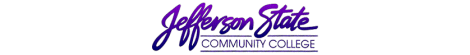 Assessment RecordProgram:Emergency Medical Services  Assessment period:2018-2019The Jefferson State Community College Emergency Medical Services Program is committed to providing our students with the highest quality medical education possible including both academic instruction and meaningful clinical experience.  We strive to produce professional Emergency Medical Technicians, Advanced Emergency Medical Technicians, and Paramedics dedicated to providing capable, compassionate care.  We will always strive to protect the integrity of our institution, the honor of our profession, and the trust of the public.Instructional Program Outcomes & Assessment PlanInstructional Program Outcomes & Assessment PlanInstructional Program Outcomes & Assessment PlanInstructional Program Outcomes & Assessment PlanInstructional Program Outcomes & Assessment PlanIntended OutcomesMeans of AssessmentCriteria for SuccessSummary & Analysis of Assessment EvidenceUse of ResultsNational Registry Examination pass rates will be 80% or higher after three attempts for each level of certification. National Registry Certification Exam Pass rates80% of students passing the exam by their third attemptPass rates by level for the 2018-2019 Academic YearThe program is not meeting the intended outcome at all levels offered in the program.  Efforts for additional improvements in-place and others are planned.In one year of completing the paramedic program, 80% of students completing the program who seek employment in an EMS related field will be employed. Job placement of our students and graduates will be tracked.80% of students completing the program who seek employment in an EMS related field will be employedJob PlacementEmployers regularly request access to our students for recruitment. All of the students from 2018-2019 are employed in field. Students admitted into each level of the Emergency Medical Services program will complete their training level at a rate of 70% Monitor attrition/retention70% of students completing at each level of trainingEMS Program Retention rates by levelCurrently exceeding the successful retention rate.  Additional improvement will be sought.  The program will continue to actively recruit high performing high school students. Additionally we are improving course materials and assessment tools, as well as Increasing time spent in the lab setting.  Plan submission date: October 2019Plan submission date: October 2019Plan submission date: October 2019Submitted by: James Norris, Program DirectorSubmitted by: James Norris, Program DirectorAssessment RecordProgram:Emergency Medical Services  Assessment period:2018-2019The Jefferson State Community College Emergency Medical Services Program is committed to providing our students with the highest quality medical education possible including both academic instruction and meaningful clinical experience.  We strive to produce professional Emergency Medical Technicians, Advanced Emergency Medical Technicians, and Paramedics dedicated to providing capable, compassionate care.  We will always strive to protect the integrity of our institution, the honor of our profession, and the trust of the public.Instructional Program Student Learning Outcomes & Assessment PlanInstructional Program Student Learning Outcomes & Assessment PlanInstructional Program Student Learning Outcomes & Assessment PlanInstructional Program Student Learning Outcomes & Assessment PlanInstructional Program Student Learning Outcomes & Assessment PlanIntended OutcomesMeans of AssessmentCriteria for SuccessSummary & Analysis of Assessment EvidenceUse of ResultsComprehend, apply, and evaluate academic knowledge and skills relative to the role of an entry-level Emergency Medical Technician, Advanced emergency Medical Technician, or Paramedic.1.Comprehensive final exams1.The P-3 comprehensive exam should have a mean score of at least 75% for each group of students completing the programP-3 Comprehensive final by termThe test bank developed for the Comprehensive final exams will continue to be refined adding more scenario based questions and questions that require problem solving. Items will be evaluated and non-distracters will be replaced. Display technical proficiency in all of the skills necessary to fulfill the role of an entry- level Emergency Medical Technician, Advanced Emergency Medical Technician, or Paramedic.1.Terminal competencies check Skill check off’s2. Performance of Minimum Clinical SkillsAll students completing the program  will be checked of Terminal competencies by the Program Director and Medical Director2. All of the students completing the paramedic program meet the programs stated minimum clinical competenciesThe medical director and program director have assessed all students completing the program, and terminal competencies forms provided by CoAEMSP are in the file of each student who has completed the program.Clinical performance data was entered into FISDAP to track student’s individual performance and all students were required to meet at the least the minimum requirements. Terminal Competency Check offs are done using the Medical Director, other Emergency Physicians, Paramedics or EMTs as proctors. The exam serves as a summative evaluation of the student’s preparedness to enter the workforce with the appropriate skills and also offers the program the opportunity to get feedback from outside experts. We have used the results to help us focus on the weaknesses of our students and correct gaps in instruction.Using FISDAP has allowed to assure that each student meets the required minimum competencies at all levels of certification at the rate of 100% and allows the students and instructors to follow their progress.Plan submission date: October 2018Plan submission date: October 2018Plan submission date: October 2018Submitted by: James Norris, Program DirectorSubmitted by: James Norris, Program Director